INDICAÇÃO Nº                  Assunto: Solicita o nivelamento do solo e colocação de cascalho na Rua Francisco Flash no Vivendas do Engenho D´Água. Senhor Presidente,INDICO, ao Sr. Prefeito Municipal, nos termos do Regimento Interno desta Casa de Leis, que se digne Sua Excelência determinar ao setor competente da Administração que providencie o nivelamento do solo e cascalho em local apontado.                                    SALA DAS SESSÕES, 07 de maio de 2019.SÉRGIO LUIS RODRIGUESVereador – PPS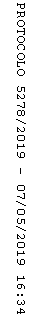 